San Joaquin Valley Air Pollution Control District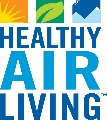 Supplemental Application FormPainting and Coating OperationsThis form must be accompanied by a completed Authority to Construct/Permit to Operate Application formPROCESS DESCRIPTIONEQUIPMENT DESCRIPTIONCOATING INFORMATIONImportant Note: Material safety data sheets (MSDSs) for all coatings used must be supplied along with this form.HEALTH RISK ASSESSMENT DATAPERMIT TO BE ISSUED TO:      LOCATION WHERE THE EQUIPMENT WILL BE OPERATED:      Painting DataItems painted: 	 Motor vehicles	 Wood products	 Metal parts and products	 Aerospace parts	 Can and coil	 Other:                                	Painting DataDrying Method:   Air Dried   Heat Dried   Ultra violet (UV) cured   Other:          	Application Method HVLP	 Electrostatic	 Electrodeposition	 Air-Assisted Airless Rollcoat	 Airless	 Conventional 	 Brush 	 Other :              	 HVLP	 Electrostatic	 Electrodeposition	 Air-Assisted Airless Rollcoat	 Airless	 Conventional 	 Brush 	 Other :              	 HVLP	 Electrostatic	 Electrodeposition	 Air-Assisted Airless Rollcoat	 Airless	 Conventional 	 Brush 	 Other :              	 HVLP	 Electrostatic	 Electrodeposition	 Air-Assisted Airless Rollcoat	 Airless	 Conventional 	 Brush 	 Other :              	 HVLP	 Electrostatic	 Electrodeposition	 Air-Assisted Airless Rollcoat	 Airless	 Conventional 	 Brush 	 Other :              	Application Equipment(as needed)Manufacturer:      Manufacturer:      Model:      Model:      Model:      Application Equipment(as needed)Manufacturer:      Manufacturer:      Model:      Model:      Model:      Application Equipment(as needed)Manufacturer:      Manufacturer:      Model:      Model:      Model:      Compressor Data Electric	 Gasoline Diesel	 Natural GasRating:       hpRating:       hpNote: If engine is rated at greater than 50 hp an IC Engine Supplemental Application form is required.Note: If engine is rated at greater than 50 hp an IC Engine Supplemental Application form is required.Paint Booth DataBooth type:	 Closed   Open-faced   Conveyorized, total motor(s) rating          hp   NoneBooth type:	 Closed   Open-faced   Conveyorized, total motor(s) rating          hp   NoneBooth type:	 Closed   Open-faced   Conveyorized, total motor(s) rating          hp   NoneBooth type:	 Closed   Open-faced   Conveyorized, total motor(s) rating          hp   NoneBooth type:	 Closed   Open-faced   Conveyorized, total motor(s) rating          hp   NonePaint Booth DataManufacturer:      Manufacturer:      Model:      Model:      Model:      Paint Booth DataWill priming be done outside of the booth?  Yes   NoWill priming be done outside of the booth?  Yes   NoWill priming be done outside of the booth?  Yes   NoWill priming be done outside of the booth?  Yes   NoWill priming be done outside of the booth?  Yes   NoPaint Booth DataBooth dimensions:            ft. long x            ft. wide x            ft. highBooth dimensions:            ft. long x            ft. wide x            ft. highBooth dimensions:            ft. long x            ft. wide x            ft. highBooth dimensions:            ft. long x            ft. wide x            ft. highBooth dimensions:            ft. long x            ft. wide x            ft. highPaint Booth DataFiltration method: 	 Dry filters   Water-wash   Oil-washFiltration method: 	 Dry filters   Water-wash   Oil-washFiltration method: 	 Dry filters   Water-wash   Oil-washFiltration method: 	 Dry filters   Water-wash   Oil-washFiltration method: 	 Dry filters   Water-wash   Oil-washPaint Booth DataFilter size (each):         in. wide x         in. high x         in. thickFilter size (each):         in. wide x         in. high x         in. thickFilter size (each):         in. wide x         in. high x         in. thickFilter size (each):         in. wide x         in. high x         in. thickQuantity:               	Paint Booth DataExhaust fan:               in diameter,               hp,               cfmExhaust fan:               in diameter,               hp,               cfmExhaust fan:               in diameter,               hp,               cfmExhaust fan:               in diameter,               hp,               cfmExhaust fan:               in diameter,               hp,               cfmPaint Booth DataIf paint is heat dried, what is the burner(s) total heat input rating?                  MMBtu/hrWhat is the fuel type?  Natural gas   LPG   Other:                             	If paint is heat dried, what is the burner(s) total heat input rating?                  MMBtu/hrWhat is the fuel type?  Natural gas   LPG   Other:                             	If paint is heat dried, what is the burner(s) total heat input rating?                  MMBtu/hrWhat is the fuel type?  Natural gas   LPG   Other:                             	If paint is heat dried, what is the burner(s) total heat input rating?                  MMBtu/hrWhat is the fuel type?  Natural gas   LPG   Other:                             	If paint is heat dried, what is the burner(s) total heat input rating?                  MMBtu/hrWhat is the fuel type?  Natural gas   LPG   Other:                             	CoatingIndicate type of coating next to number, such as: Topcoat, primer, basecoat, clear coat, pre-treatment wash primer,  specialty, truck bed liners, etc.ManufacturerProduct ID or Code NumberMix RatioVOC Content of each component (lb/gal)VOC Content, as applied (lb/gal)Maximum Usage (gal/day)Maximum Usage (gal/yr)1.      	Thinner/Reducer	Catalyst/Hardener2.      	Thinner/Reducer	Catalyst/Hardener3.      	Thinner/Reducer	Catalyst/Hardener4.      	Thinner/Reducer	Catalyst/HardenerProtective Coatings/LinersCleanup SolventSurface Preparation SolventDo any of the proposed coatings listed above contain:  chromium,   nickel,  lead, and/or  methylene chloride  (check all that apply)Do any of the proposed coatings listed above contain:  chromium,   nickel,  lead, and/or  methylene chloride  (check all that apply)Do any of the proposed coatings listed above contain:  chromium,   nickel,  lead, and/or  methylene chloride  (check all that apply)Do any of the proposed coatings listed above contain:  chromium,   nickel,  lead, and/or  methylene chloride  (check all that apply)Do any of the proposed coatings listed above contain:  chromium,   nickel,  lead, and/or  methylene chloride  (check all that apply)Do any of the proposed coatings listed above contain:  chromium,   nickel,  lead, and/or  methylene chloride  (check all that apply)Do any of the proposed coatings listed above contain:  chromium,   nickel,  lead, and/or  methylene chloride  (check all that apply)Do any of the proposed coatings listed above contain:  chromium,   nickel,  lead, and/or  methylene chloride  (check all that apply)Operating HoursMaximum Operating Schedule:          hours per day, and          hours per yearMaximum Operating Schedule:          hours per day, and          hours per yearMaximum Operating Schedule:          hours per day, and          hours per yearReceptor DataDistance to nearest Residence          feetDistance is measured from the proposed stack location to the nearest boundary of the nearest apartment, house, dormitory, etc. Receptor DataDirection to nearest ResidenceDirection from the stack to the receptor, i.e. Northeast or South.Receptor DataDistance to nearest Business          feetDistance is measured from the proposed stack location to the nearest boundary of the nearest office building, factory, store, etc.Receptor DataDirection to nearest BusinessDirection from the stack to the receptor, i.e. North or Southwest.Stack ParametersRelease Height            feet above the ground            feet above the groundStack ParametersStack Diameter            inches, at point of release            inches, at point of releaseStack ParametersRain Cap  Flapper-type     Fixed-type     None  Flapper-type     Fixed-type     NoneStack ParametersDirection of Flow  Vertically Upward     Horizontal  Vertically Upward     HorizontalExhaust DataFlowrate:               acfmFlowrate:               acfmTemperature:               FFacility Location  Urban (area of dense population)     Rural (area of sparse population)  Urban (area of dense population)     Rural (area of sparse population)  Urban (area of dense population)     Rural (area of sparse population)